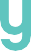 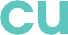 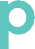 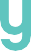 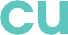 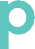 Teams Are Forming at Facility! Register for PGA Family Cup TodayDon’t miss out on our first/second/annual PGA Family Cup event(s) on dates at time! Facility is excited to offer your family the opportunity to team up and tee it up together.Here’s what you need to know:WHAT IS IT? Your PGA Family Cup team can have up to six family members or as little as two, as long as one adult and one child are included. Parents, grandparents, siblings, aunts, uncles, cousins and more… all competing on the same team! 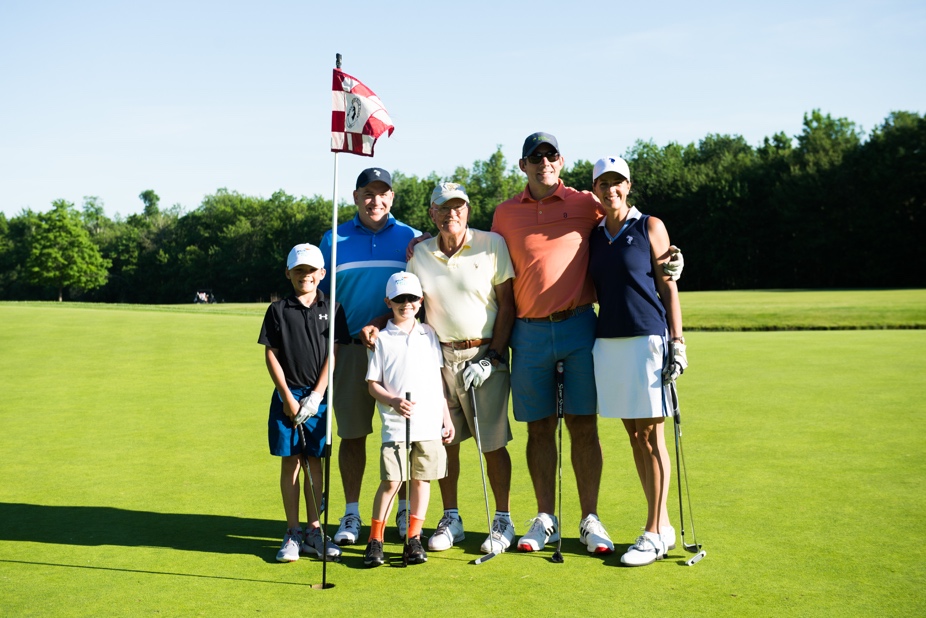 HOW DOES IT WORK? We will be playing an 9/18-Hole Two-Person Scramble, and pairs must have one adult and one junior playing at all times. In a Scramble format, both players on a team hit drives. The best shot is selected, and each player plays from the selected spot. This process continues until the ball is holed. 
We will be using Traditional Stroke Play Scoring. In Traditional Stroke Play Scoring, the winner is determined by the team who takes the fewest number of total strokes.I’M IN! WHAT’S NEXT? The cost per team is $XXX, and this cost includes the annual $45 PGA Family Cup Membership Fee. Each team receives a team kit, which includes a logoed picture frame, portable Bluetooth speaker, tote bag and two ball markers, as well as product discount opportunities from PGA of America partners and sponsors. Register your team HERE {link your registration} no later than deadline date.Your family is going to have so much fun playing together and creating memories on the course! Forward this email to friends to encourage them to register their family, too.If you have any questions, please contact Name, Title at Facility, at phone number or email.